EUROSTARS: List of technical and market areasThe lists in this template are based on the online portal of the EUREKA Eurostars 2 as of 30/06/2018.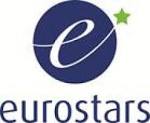 ContentList of Technical AreasList of Market AreasSelect your technical areaYou can select 3 levels of technical areas.Only one selection per level is possibleEach level depends on the selection of the previous level. A selection on level one and two is mandatory, the third level is optional.Select your market areaYou can select 3 levels of market areas.Only one selection per level is possibleEach level depends on the selection of the previous level. A selection on level one and two is mandatory, the third level is optional.-- choose First Level ---- choose Second Level ---- choose Third Level --AGRICULTURE AND MARINE RESOURCESAgricultural TechnologyAGRICULTURE AND MARINE RESOURCESResources of the Sea / FisheriesAGRICULTURE AND MARINE RESOURCESSylvicultures, Forestry, Forest technologyAGROFOOD TECHNOLOGYFood quality and safetyAGROFOOD TECHNOLOGYNutrition and Health---AGROFOOD TECHNOLOGYTechnologies for the food industrieBIOLOGICAL SCIENCES / TECHNOLOGIESBiology / BiotechnologyBIOLOGICAL SCIENCES / TECHNOLOGIESGenome ResearchBIOLOGICAL SCIENCES / TECHNOLOGIESMedical TechnologyBIOLOGICAL SCIENCES / TECHNOLOGIESMicro- and Nanotechnologies related to Biological Sciences---CHEMISTRY, PHYSICAL AND EXACT SCIENCESAstronomy---CHEMISTRY, PHYSICAL AND EXACT SCIENCESChemistryCHEMISTRY, PHYSICAL AND EXACT SCIENCESEarth SciencesCHEMISTRY, PHYSICAL AND EXACT SCIENCESHydraulics---CHEMISTRY, PHYSICAL AND EXACT SCIENCESMathematics, StatisticsCHEMISTRY, PHYSICAL AND EXACT SCIENCESMechanical EngineeringCHEMISTRY, PHYSICAL AND EXACT SCIENCESMembrane / Filtration technology---CHEMISTRY, PHYSICAL AND EXACT SCIENCESMeteorology / ClimatologyCHEMISTRY, PHYSICAL AND EXACT SCIENCESMicro- and Nanotechnologies related to physical and exact sciences---ELECTRONICS, IT AND TELECOMS TECHNOLOGYElectronics, MicroelectronicsELECTRONICS, IT AND TELECOMS TECHNOLOGYIT and Telematics technologyELECTRONICS, IT AND TELECOMS TECHNOLOGYInformation Processing, Information SystemELECTRONICS, IT AND TELECOMS TECHNOLOGYMultimediaELECTRONICS, IT AND TELECOMS TECHNOLOGYTelecommunicationsENERGY TECHNOLGYEnergy Storage and TransportENERGY TECHNOLGYEnergy production, transmission and conversionENERGY TECHNOLGYFossil Energy SourcesENERGY TECHNOLGYNuclear Fission/ Nuclear Fusion---ENERGY TECHNOLGYOther Energy TopicsENERGY TECHNOLGYRational use of energyENERGY TECHNOLGYRenewable Sources of EnergyINDUSTRIAL MANUFACTURING, MATERIAL AND TRANSPORTAerospace TechnologyINDUSTRIAL MANUFACTURING, MATERIAL AND TRANSPORTConstruction TechnologyINDUSTRIAL MANUFACTURING, MATERIAL AND TRANSPORTDesign and Modeling/ Prototypes---INDUSTRIAL MANUFACTURING, MATERIAL AND TRANSPORTIndustrial ManufactureINDUSTRIAL MANUFACTURING, MATERIAL AND TRANSPORTMaterials TechnologyINDUSTRIAL MANUFACTURING, MATERIAL AND TRANSPORTPackaging/ HandlingINDUSTRIAL MANUFACTURING, MATERIAL AND TRANSPORTPlant Design and Maintenance---INDUSTRIAL MANUFACTURING, MATERIAL AND TRANSPORTProcess control and logistics---INDUSTRIAL MANUFACTURING, MATERIAL AND TRANSPORTTransport InfrastructureINDUSTRIAL MANUFACTURING, MATERIAL AND TRANSPORTTransport and Shipping TechnologiesMEASUREMENTS AND STANDARDSAmplifier, A/D Transducer---MEASUREMENTS AND STANDARDSElectronic measurement systems---MEASUREMENTS AND STANDARDSMeasurement ToolsMEASUREMENTS AND STANDARDSRecording Devices---MEASUREMENTS AND STANDARDSReference Materials---MEASUREMENTS AND STANDARDSStandardsOTHER INDUSTRIAL TECHNOLOGIESApparatus Engineering---OTHER INDUSTRIAL TECHNOLOGIESChemical Technology and EngineeringOTHER INDUSTRIAL TECHNOLOGIESFootwear / Leather TechnologyOTHER INDUSTRIAL TECHNOLOGIESMining Technologies---OTHER INDUSTRIAL TECHNOLOGIESOther Industrial TechnologiesCleaning TechnologyOTHER INDUSTRIAL TECHNOLOGIESPrintingOTHER INDUSTRIAL TECHNOLOGIESProcess Plant Engineering---OTHER INDUSTRIAL TECHNOLOGIESSound Engineering/Technology---OTHER INDUSTRIAL TECHNOLOGIESTextiles TechnologyTECHNOLOGY FOR PROTECTING MAN AND THE ENVIRONMENTEnvironment technologyTECHNOLOGY FOR PROTECTING MAN AND THE ENVIRONMENTSafety technologyTECHNOLOGY FOR PROTECTING MAN AND THE ENVIRONMENTWaste Management technology-- choose First Level ---- choose Second Level ---- choose Third Level --AGRICULTURE, FORESTRY AND FISHINGAnimal Husbandry---AGRICULTURE, FORESTRY AND FISHINGCultivation of cereals/ crops/ vegetables---AGRICULTURE, FORESTRY AND FISHINGFishing, Sea Food and Farming---AGRICULTURE, FORESTRY AND FISHINGHorticulture---AGRICULTURE, FORESTRY AND FISHINGViticulture and Fruit Tree Cultivation---BIOTECHNOLOGY / MOLECULAR BIOLOGYBiocaptors---BIOTECHNOLOGY / MOLECULAR BIOLOGYBioinformatics---BIOTECHNOLOGY / MOLECULAR BIOLOGYGene Splicing and Manufacturing Equipment---BIOTECHNOLOGY / MOLECULAR BIOLOGYGenomics/ Proteomics/ Metabolomics---BIOTECHNOLOGY / MOLECULAR BIOLOGYMonoclonal Antibodies and Hybridomas---BIOTECHNOLOGY / MOLECULAR BIOLOGYOther Biotechnology / Molecular technology---BIOTECHNOLOGY / MOLECULAR BIOLOGYRecombinant DNACOMMUNICATIONSCommercial CommunicationsCOMMUNICATIONSData CommunicationsCOMMUNICATIONSFacsimile Transmission---COMMUNICATIONSMicrowave and satellite components (including antennae and amplifiers)COMMUNICATIONSOther Communications RelatedCOMMUNICATIONSSatellite Microwave CommunicationsCOMMUNICATIONSTelephone RelatedCOMPUTER RELATEDComputer Graphics RelatedCOMPUTER RELATEDComputer ServicesCOMPUTER RELATEDComputer SoftwareCOMPUTER RELATEDComputersCOMPUTER RELATEDOther Computer RelatedCOMPUTER RELATEDPeripheralsCOMPUTER RELATEDScanning RalatedCOMPUTER RELATEDSpecialised Turnkey Systems---CONSTRUCTION AND BUILDING PRODUCTSConstruction---CONSTRUCTION AND BUILDING PRODUCTSConstruction Services---CONSTRUCTION AND BUILDING PRODUCTSDistribution of Building Products and Systems---CONSTRUCTION AND BUILDING PRODUCTSManufacture of Building Materials---CONSTRUCTION AND BUILDING PRODUCTSManufacture of Pre-fabricated Buildings and Systems---CONSTRUCTION AND BUILDING PRODUCTSMining (non-energy-related)---CONSTRUCTION AND BUILDING PRODUCTSOther construction and Building Products Related---CONSUMER RELATEDConsumer ProductsCONSUMER RELATEDConsumer ServicesCONSUMER RELATEDFood and BeveragesCONSUMER RELATEDLeisure and Recreational Products and ServicesCONSUMER RELATEDOther Consumer Related (not elsewhere classified)---CONSUMER RELATEDRetailingENERGYAlternative EnergyENERGYCoal RelatedENERGYDrilling and Support Services---ENERGYEnergy Conservation Related---ENERGYEnhanced Oil Recovery/Heavy Oil/Shale---ENERGYExploration Services---ENERGYOil and Gas Drilling, Exploration and Extraction EquipmentENERGYOil and Gas Exploration and Production---ENERGYOther Energies---ENERGYUtilities and Related FirmsINDUSTRIAL PRODUCTS / MANUFACTURINGChemicals and MaterialsINDUSTRIAL PRODUCTS / MANUFACTURINGIndustrial AutomationINDUSTRIAL PRODUCTS / MANUFACTURINGIndustrial Equipment and MachineryINDUSTRIAL PRODUCTS / MANUFACTURINGIndustrial Services---INDUSTRIAL PRODUCTS / MANUFACTURINGManufacturingINDUSTRIAL PRODUCTS / MANUFACTURINGOther Industrial Products (not elsewhere classified)---INDUSTRIAL PRODUCTS / MANUFACTURINGPollution and Recycling RelatedMEDICAL / HEALTH RELATEDDiagnosticsMEDICAL / HEALTH RELATEDOther Medical / Health RelatedMEDICAL / HEALTH RELATEDTherapeuticOTHER ELECTRONICS RELATEDAnalytical and Scientific InstrumentationOTHER ELECTRONICS RELATEDBatteries---OTHER ELECTRONICS RELATEDElectronic ComponentsOTHER ELECTRONICS RELATEDElectronics Related EquipmentOTHER ELECTRONICS RELATEDFibre Optics---OTHER ELECTRONICS RELATEDLaser Related---OTHER ELECTRONICS RELATEDOther Electronics RelatedOTHER ELECTRONICS RELATEDPower Supplies---SERVICESEnvironment---SERVICESFinance, Insurance and Real EstateSERVICESOther ServicesSERVICESSecurityTRANSPORTATIONAirfield and other Transportation Services---TRANSPORTATIONAirlines, Aircraft, Aerospace---TRANSPORTATIONMail and Package Shipment---TRANSPORTATIONMotor Vehicle, Transportation Equipment and Parts---TRANSPORTATIONNaval Transports, Ships, Boats---TRANSPORTATIONOther Transportation---TRANSPORTATIONRailways, Trains---TRANSPORTATIONTrucking---